 SAISON  2023 - 2024            LE  SPORT  SANTÉ           Gymnastique  VolontaireSt Jacques de la landehttp://gymnastique-volontaire-saint-jacques-de-la-lande.e-monsite.com/ADULTESATELIER ÉQUILIBREMaintenir l’autonomie :Travailler les sensations, les appuis au solMobiliser toutes les articulationsEntretenir la motricité musculaireRéactiver les réflexes d’équilibrationGymnase de la Croix Verte(61 rue de la Pilate)Lundi		de 9 h 45 à 10 h 45Lundi		de 10 h 45 à 11 h 45Tarif : 102 € l’annéeRenseignements au06 77 29 46 43SAISON  2023 - 2024LE  SPORT  SANTÉ           Gymnastique  VolontaireSt Jacques de la landehttp://gymnastique-volontaire-saint-jacques-de-la-lande.e-monsite.com/ADULTESATELIER ÉQUILIBREMaintenir l’autonomie :Travailler les sensations, les appuis au solMobiliser toutes les articulationsEntretenir la motricité musculaireRéactiver les réflexes d’équilibrationGymnase de la Croix Verte(61 rue de la Pilate)Lundi		de 9 h 45 à 10 h 45Lundi		de 10 h 45 à 11 h 45Tarif : 102 € l’annéeRenseignements au06 77 29 46 43SAISON  2023 - 2024LE  SPORT  SANTÉ           Gymnastique  VolontaireSt Jacques de la landehttp://gymnastique-volontaire-saint-jacques-de-la-lande.e-monsite.com/ADULTESATELIER ÉQUILIBREMaintenir l’autonomie :Travailler les sensations, les appuis au solMobiliser toutes les articulationsEntretenir la motricité musculaireRéactiver les réflexes d’équilibrationGymnase de la Croix Verte(61 rue de la Pilate)Lundi		de 9 h 45 à 10 h 45Lundi		de 10 h 45 à 11 h 45Tarif : 102 € l’annéeRenseignements au06 77 29 46 43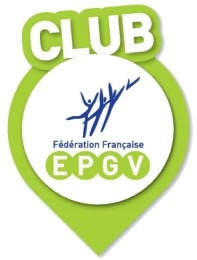 G     VG     VG     V